MOÇÃO Nº 269/2019Manifesta apelo ao Poder Executivo Municipal quanto à possibilidade de retomar e reaver os serviços de castração de animais e outros fins.Senhor Presidente,Senhores Vereadores, CONSIDERANDO que, este vereador vem sendo procurado por munícipes, solicitando à possibilidade de retomar e reaver os serviços de castração de animais e outros fins;CONSIDERANDO que é necessário um maior controle de animais no nosso município, uma vez que o abandono de pets em nossa cidade esta cada vez maior, bem como o mecanismo de melhora com a saúde pública,CONSIDERANDO que, na oportunidade quando esses munícipes estiveram procurando por este vereador, informaram que procuraram o setor de protocolo para realizar inscrição para castração de animais e se depararam com a informação que mesmo abrindo protocolo no momento os serviços não estão disponibilizados, e que seria necessário aguardar por um bom tempo, o que os deixaram bastante preocupados.  CONSIDERANDO por fim que necessário que o Poder Executivo agilize a retomado dos serviços de castração no município, haja vista que é preciso continuidade dos serviços a população de baixa renda, e ainda atuar de forma preventiva, acerca da necessidade de oferecer tratamento digno e respeitoso aos animais e também combatendo as práticas abusivas e os maus tratos, que tanta indignação causa nos dias atuais;Ante o exposto e nos termos do Capítulo IV do Título V do Regimento Interno desta Casa de Leis, a CÂMARA MUNICIPAL DE SANTA BÁRBARA D’OESTE, ESTADO DE SÃO PAULO, apela ao Poder Executivo Municipal quanto à possibilidade de firmar e reaver Parceria com entidade protetora de animais ou clinicas veterinária, para castração de animais e outros fins, neste município.Plenário “Dr. Tancredo Neves”, em 01 de abril de 2.019.JESUS VENDEDOR-Vereador -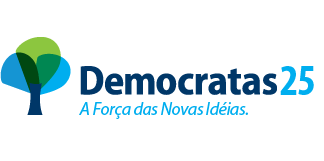 